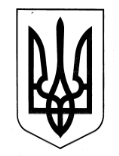 УКРАЇНАДЕПАРТАМЕНТ НАУКИ І ОСВІТИ ХАРКІВСЬКОЇ ОБЛАСНОЇ ДЕРЖАВНОЇ АДМІНІСТРАЦІЇХАРКІВСЬКЕ ОБЛАСНЕ ВИЩЕ УЧИЛИЩЕ ФІЗИЧНОЇ КУЛЬТУРИ І СПОРТУНАКАЗ10.05.2018					  Харків					№156Про чергування у святковий день Святої Трійці 27травня 2018 рокута вихідні дні 26 та 28травня 2018 рокуЗ метою оперативного вирішення питань, пов’язаних з належним функціонуванням училища, забезпечення безпеки учнів, збереження майна, дотримання протипожежної безпеки,НАКАЗУЮ: Призначити черговими по Харківському обласному вищому училищу фізичної культури і спорту:2. Контроль за виконанням даного наказу залишаю за собою.Директор училища		підпис					А.М. Попов Капустіна, 315-12-94ДатаПІБ ПрацівникаПосадаКонтактний телефон26травня(субота)Ожго Віталій ВікторовичЗаступник директора з адміністративно-господарчої роботи050-980-00-0827травня(неділя)Щеченко Андрій СергійовичМетодист099-087-59-9628травня(понеділок)Ликов Костянтин ЄвгеновичЗавідувач спортивного комплексу096-397-68-66